Interactive Visit Project inquiry form (offline version)IMPORTANT NOTES (don’t skip reading this!): Everything from the form is in grey, italics font.  All advice and suggestions are written in BLUE font.  The online form is not “saveable” so if you hit the wrong button, you will lose all your work. As such, we’ve created this offline form for creating a draft version of your submission so you have all of the required information in one convenient place. Submitting this PDF is insufficient for launching an Interactive Visit. All Visits must be started using the online submission form located at the link below.Before you begin the online form:Ensure you have your CRA number available; and Draft responses in the charts #1 and #3 below first.Final step (after you have completed below) – complete the form at https://interactivevisits.ca/iVisit/Create The OFFLINE Form: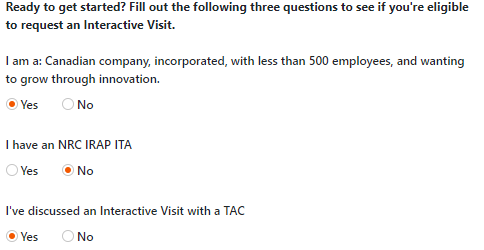 Click on Start iVisit RequestCompany InformationREFERRED BY Technology Access Centre (drop-down menu):
   SEATAC – SEATAC (Nova Scotia Community College), Dartmouth Nova ScotiaHow did you learn about the Interactive Visits Program? 
   Technology Access CentreCOMPANY INFORMATION and COMPANY ADDRESSComplete the remaining information. NOTE: Total # employees must be at least 1Company Information (cont.)The questions in the form and chart below are asked by NRC-IRAP of all companies wanting to access their assistance.  Most companies are only eligible for NRC-IRAP programs when they can answer yes to the questions below. Otherwise, NRC-IRAP would recommend they complete these steps first. Currently, we are piloting a program that will allow the iVisit for those who might answer “no” to these questions.Therefore, for the Questions below, if you are a start-up, it is permissible to say “No” and not complete the “Optional”. HOWEVER, if you can say “yes” or elaborate on “Optional”, it may be helpful for NRC-IRAP in identifying other programs which may be relevant to you.Point of ContactPOINT OF CONTACT
   Input your first and last name, Position, email address, phone numberCOMMUNICATION
   Check off method of contact and languageInnovation ChallengeINNOVATION CHALLENGEUpload files: This is mostly for companies that haven’t first discussed the innovation challenge with a TAC.  You can share any files with us directly.Have you had discussions about this challenge with any TAC or college already?
  YesIf yes, who? (name of person, Centre, college, etc.)
  Janine Meade, SEATAC BDLProject TimelineDESIRED START and DESIRED END – both choose from drop-down menu
Company’s R&D/Innovation HistoryHas your company previously engaged in R&D/ Innovation-related activities?
Click “Yes” or “No”.  Note: If you choose “Yes”, report how many years and how you conducted it.Has your company ever contracted out your R&D/ Innovation related activities to an external partner? 
Click “Yes” or “No”. Has your company ever collaborated with an academic institution on a collaborative R&D/Innovation project?
Click “Yes” or “No”.  Note: If you choose “Yes”, report if you would be interested in accessing co-op students or internsSubmitSubmit the online form!Have you documented your business strategy?“Yes”; or “No”; orConsider developing a one-page business mode canvas (Video explanation why better than strategy for start-ups; template) so you can say “We have a business model canvas strategy” Draft your response to the right to later copy to online formIs your company generating revenue?E.g. “No”(See BDC Revenue explanation)Draft your response to the right to later copy to online formDo you have current financial statements?E.g. “Yes”(Note that corporations that receive public donations or government grants in excess of $10,000 in a single financial year need to file financial statements: Source)Draft of your response:Does your company have access to adequate financial resources to commercialize your product?E.g. “Not yet, however we have access to non-dilutive funding at present and are aiming for dilutive funding after prototype finalized.”(See BDC Determine financial needs website)Draft of your response:Is at least one Senior Executive working full-time in the company or about to do so?“Yes”“Not yet as we are a start-up.  This is a side-hustle until we have a prototype to take to industry.”Draft of your response:Brief description of the innovation challenge:Considerations before answering the question:Describe the innovation challenge as ALREADY discussed with SEATAC or your ITA.  (Note that SEATAC will confirm or clarify in the Statement of Work).Examples of challenges may include details on: Short-term R&D assistance:Providing access to cutting edge technology (specialized facilities, equipment and/or expertise) a company doesn’t have in-house.Prototype/proof of concept evaluationNew product/process design or development or reliability/quality improvementEvaluate technical validation/economic feasibility of new products, processes, or services.Product testing.Technology implementation assistance to drive innovation.Business adviceInput into technical R&D plansAssessment of new or best available technologies that may be utilized by SMEs to improve productivity, profitability, and growth of export markets. Guidance on the selection of specialized technical equipment.Assessment of facilities ahead of regulatory inspections.Providing objective scientific, technical, and business advice.Sharing strategic information and advice including market research and analysis.Helping firms understand other sources of funding to take their project to the next step.DRAFT ResponseWhat has the company already done to address this problem?:Examples (depending upon TRL level) requiring elaboration may include:Fundamental research (TRL 1-2)Conducted basic research activitiesPrinciples and findings publishedApplications of basic principles have been identifiedR&D activities (TRL 3, 4, 5)Experimental proof of conceptValidation of MVP/components in a lab, simulated environment, or operational environmentPilot and demonstration (TRL 6,7,8)Pilot scale model, prototype, system, and/or process developedPrototype demonstrated in a simulated environment and/or appropriate operational environmentFull scale prototype with ready form, fit and function developedActual technology completed and qualified through tests and demonstrationsDRAFT ResponseDesired project outcomes:Examples requiring elaboration may include:Improve performance of current solutionIncreased customer satisfaction/retention; competitivenessIncreased technical capability/reliability; productivity; business capability; adaptability; profitabilityPilot scale model or prototype developed / demonstrated in simulated / operational environmentFull scale prototype with ready form, fit and function developedFinal configuration of the technology developedDRAFT ResponseAnticipated use of project results:Examples requiring elaboration may include:- Use prototype with prospects, clients to assess solution- Develop an improvement or second-generation solutionDRAFT ResponseAnticipated benefits to company:Examples may include: - Ability to commercialize a new product or more productive and competitive solution- Access to other funding (dilutive or non-dilutive)- Open to new market- Product differentiation/USP/patent- Improved processes/efficiency/productivity- Knowledge and insightsDRAFT ResponseOther Comments:e.g. We have already had discussions regarding this project with SEATAC.DRAFT Response